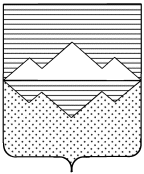 АДМИНИСТРАЦИЯБЕРДЯУШСКОГО ГОРОДСКОГО ПОСЕЛЕНИЯСАТКИНСКОГО МУНИЦИПАЛЬНОГО РАЙОНАЧЕЛЯБИНСКОЙ ОБЛАСТИПОСТАНОВЛЕНИЕот 30 мая 2017 года  № 56-пп. БердяушО внесении изменений в постановлениеот 12 января 2015 года №2-п«Об утверждении Административного регламента проведения проверок при осуществлении муниципального земельного контроля»  В соответствии со ст.14 Федерального закона от 06.10.2003 г. № 131-ФЗ «Об общих принципах организации местного самоуправления в Российской Федерации», ст.13.3 Федерального закона от 26.12.2008 г. №294-ФЗ «О защите прав юридических лиц и индивидуальных предпринимателей при осуществлении государственного контроля (надзора) и муниципального контроля», Постановлением Правительства РФ от 28.04.2015 г. №415 «О правилах формирования и ведения единого реестра проверок», Уставом Бердяушского городского поселения, утвержденного  решением Совета депутатов Бердяушского городского поселения от 26.08.2005 г. №12,ПОСТАНОВЛЯЮ:1. Внести в постановление администрации Бердяушского городского поселения от 12 января 2015 года №2-п «Об утверждении Административного регламента проведения проверок при осуществлении муниципального земельного контроля» - (далее Регламент), следующие изменения: раздел  III.  Регламента дополнить пунктами 34.1 - 34.4 следующего содержания:«34.1.  В целях обеспечения учета проводимых при осуществлении  муниципального контроля проверок, а также их результатов создается единый реестр проверок. Единый реестр проверок является федеральной государственной информационной системой. Оператором единого реестра проверок является Генеральная прокуратура Российской Федерации.Оператор единого реестра проверок обеспечивает размещение на специализированном сайте в сети "Интернет" следующей общедоступной информации из единого реестра проверок:1) учетный номер проверки;2) информация, указываемая в распоряжении или приказе руководителя, заместителя руководителя органа муниципального контроля;3) информация, указываемая в акте проверки;4) указание результатов проверки (были ли выявлены в ходе проверки нарушения обязательных требований и требований, установленных муниципальными правовыми актами);5) указание на принятые меры в отношении нарушений, выявленных при проведении проверки, включая выдачу предписаний юридическому лицу, индивидуальному предпринимателю об устранении выявленных нарушений и (или) о проведении мероприятий по предотвращению причинения вреда, применение мер обеспечения производства по делу об административном правонарушении, привлечение к административной ответственности виновных лиц, приостановление или аннулирование ранее выданных разрешений, лицензий, аттестатов аккредитации, иных документов, имеющих разрешительный характер, отзыв продукции, направление материалов о выявленных нарушениях обязательных требований и требований, установленных муниципальными правовыми актами, в государственные органы и органы местного самоуправления в соответствии с их компетенцией, об обжаловании соответствующих решений и действий (бездействия) органа муниципального контроля, их должностных лиц и о результатах такого обжалования. Ведение единого реестра проверок, внесение в него соответствующей информации и ее раскрытие осуществляются с учетом требований законодательства Российской Федерации о государственной и иной охраняемой законом тайнеДолжностные лица, ответственные за внесение информации в единый реестр проверок, определяются  муниципальными   правовыми актами администрации.34.2. Утвержденный руководителем органа муниципального контроля ежегодный план проведения плановых проверок доводится до сведения заинтересованных лиц посредством его размещения на официальном сайте органа муниципального контроля в сети "Интернет" либо иным доступным способом.34.3. О проведении плановой проверки юридическое лицо, индивидуальный предприниматель уведомляются органом муниципального контроля не позднее чем за три рабочих дня до начала ее проведения посредством направления копии распоряжения руководителя, заместителя руководителя органа муниципального контроля о начале проведения плановой проверки заказным почтовым отправлением с уведомлением о вручении и (или) посредством электронного документа, подписанного усиленной квалифицированной электронной подписью и направленного по адресу электронной почты юридического лица, индивидуального предпринимателя, если такой адрес содержится соответственно в едином государственном реестре юридических лиц, едином государственном реестре индивидуальных предпринимателей либо ранее был представлен юридическим лицом, индивидуальным предпринимателем в орган муниципального контроля, или иным доступным способом. 34.4. В день подписания распоряжения руководителя, заместителя руководителя органа муниципального контроля о проведении внеплановой выездной проверки юридического лица, индивидуального предпринимателя в целях согласования ее проведения орган муниципального контроля представляет либо направляет заказным почтовым отправлением с уведомлением о вручении или в форме электронного документа, подписанного усиленной квалифицированной электронной подписью, в орган прокуратуры по месту осуществления деятельности юридического лица, индивидуального предпринимателя заявление о согласовании проведения внеплановой выездной проверки. К этому заявлению прилагаются копия распоряжения руководителя, заместителя руководителя органа муниципального контроля о проведении внеплановой выездной проверки и документы, которые содержат сведения, послужившие основанием ее проведения.».2. Настоящее постановление вступает в силу с момента  его опубликования в газете «Саткинский рабочий».3. Контроль за исполнением настоящего  постановления оставляю за собой.Глава  Бердяушского городского поселения                                                           Н.В.Салионова